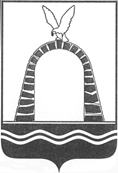 АДМИНИСТРАЦИЯ ГОРОДА БАТАЙСКАПОСТАНОВЛЕНИЕ от 18.12.2023 № 3612г. БатайскО внесении изменений в постановление Администрации города Батайска от 27.11.2018 № 384 «Об утверждении муниципальной программы города Батайска «Охрана окружающей среды и благоустройство»В соответствии с решением Батайской городской Думы от 30.11.2023
№ 292 «О внесении изменений в решение Батайской городской Думы от 21.12.2022 № 252 «О бюджете города Батайска на 2023 год и на плановый период 2024 и 2025 годов» (в редакции от 26.10.2023
№ 287), постановлением Администрации города Батайска от 30.10.2018 № 170 «Об утверждении Положения о порядке разработки, реализации и оценки эффективности муниципальных программ города Батайска», Администрация города Батайска постановляет:1.	Внести изменения в постановление Администрации города Батайска от 27.11.2018 № 384 «Об утверждении муниципальной программы города Батайска «Охрана окружающей среды и благоустройство» согласно приложению к настоящему постановлению. 2.	Финансовому управлению города Батайска осуществить финансирование муниципальной программы в пределах ассигнований, предусмотренных на указанные цели. 3.	Настоящее постановление вступает в силу со дня его официального опубликования.4.	Настоящее постановление подлежит включению в регистр муниципальных нормативных правовых актов Ростовской области.5.	Контроль за исполнением настоящего постановления возложить      назаместителя главы Администрации города Батайска по жилищно-коммунальному хозяйству Калганова С.В. Глава Администрациигорода Батайска                                                                                    Р.П. ВолошинПостановление вноситУправление жилищно-коммунального хозяйства города БатайскаПриложение к постановлениюАдминистрации города Батайскаот 18.12.2023 № 3612ИЗМЕНЕНИЯ,вносимые в муниципальную программу города Батайска«Охрана окружающей среды и благоустройство»1. В приложении раздел «Ресурсное обеспечение муниципальной программы» в паспорте муниципальной программы города Батайска «Охрана окружающей среды и благоустройство» изложить в следующей редакции: «общий объем финансирования муниципальной программы на 2019 - 2030 годы составляет 643 029,9 тыс. рублей, в том числе: областной бюджет – 117 325,8 тыс. рублей, местный бюджет – 525 704,1 тыс. рублей»;Объем финансирования муниципальной программы по годам составляет (тыс. рублей):год           областной бюджет                                              местный бюджет         2019              59 097,4                                                            60 551,8               2020                1 639,2                                                            53 429,52021                     0,00                                                            48 488,62022                     0,00                                                            23 920,32023              56 589,2                                                            73 258,8               2024                     0,00                                                            21 887,9                  2025                     0,00                                                            27 097,7                  2026                     0,00                                                            43 413,9                  2027                     0,00                                                            43 413,9                  2028                     0,00                                                            43 413,9                  2029                     0,00                                                            43 413,9                  2030                     0,00                                                            43 413,9                  2. В приложении раздел «Ресурсное обеспечение подпрограммы» в паспорте подпрограммы «Благоустройство города Батайска» изложить в следующей редакции: «общий объем финансирования подпрограммы на 2019 -2030 годы составляет – 507 229,5 тыс. рублей, в том числе: областной бюджет -90 260,4 тыс. рублей, местный бюджет – 416 969,1 тыс. рублей»;Объем финансирования муниципальной подпрограммы по годам составляет (тыс. рублей):год             областной бюджет                                            местный бюджет2019               59 097,4                                                                 47 646,02020                1 639,2                                                                  45 141,62021                     0,00                                                                  41 181,72022                     0,00                                                                  14 861,42023              29 523,8                                                                  49 652,52024                     0,00                                                                    2 576,22025                     0,00                                                                  18 027,72026                     0,00                                                                  39 576,42027                     0,00                                                                  39 576,42028                     0,00                                                                  39 576,42029                     0,00                                                                  39 576,42030                     0,00                                                                  39 576,43. В приложении раздел «Ресурсное обеспечение подпрограммы» в паспорте подпрограммы «Охрана окружающей среды и рациональное природопользование муниципального образования «Город Батайск» изложить в следующей редакции: «общий объем финансирования подпрограммы на 2019 -2030 годы составляет 135 800,4 тыс. рублей, в том числе областной бюджет -27 065,4 тыс. рублей, местный бюджет – 108 735,0 тыс. рублей;Объем финансирования муниципальной подпрограммы по годам составляет (тыс. рублей):год                областной бюджет            			местный бюджет                  2019                        0,0							12 905,8                             2020                        0,0							  8 287,9                            2021                        0,0							  7 306,9                             2022                        0,0							  9 058,9                            2023               27 065,4							23 606,3                            2024                        0,0							19 311,7                             2025                        0,0							  9 070,0                             2026                        0,0							  3 837,5                             2027                        0,0							  3 837,5                             2028                        0,0							  3 837,5                             2029                        0,0							  3 837,5                            2030                        0,0							  3 837,5             4. Таблицы № 3, № 4 к муниципальной программе города Батайска «Охрана окружающей среды и благоустройство» изложить в редакции согласно таблицам № 1, № 2. 5. Дополнить таблицей № 5 «Перечень инвестиционных проектов (объектов капитального строительства, реконструкции, капитального ремонта), находящихся в муниципальной собственности» и изложить в редакции согласно таблице № 3.Начальник общего отдела Администрации города БатайскаВ.С. Мирошникова